О мерах по реализации решения Собрания депутатов Калининского сельского поселения Вурнарского района Чувашской Республики от  16 декабря 2021 года № 16-2  «О бюджете Калининского сельского поселения Вурнарского района Чувашской Республики на 2022 год и на плановый период 2023 и 2024 годов»В соответствии с решением Собрания депутатов Калининского сельского поселения Вурнарского района Чувашской Республики от 16 декабря 2021 г. № 16-2 «О бюджете Калининского сельского поселения Вурнарского района Чувашской Республики на 2022 год и на плановый период 2023 и 2024 годов» администрация Калининского сельского поселения Вурнарского района Чувашской Республики   п о с т а н о в л я е т:1. Принять к исполнению бюджет Калининского сельского поселения Вурнарского района Чувашской Республики на 2022 год и на плановый период 2023 и 2024 годов, утвержденный решением Собрания депутатов Калининского сельского поселения Вурнарского района Чувашской Республики от 16 декабря 2021 г. № 16-2  «О бюджете Калининского сельского поселения Вурнарского района Чувашской Республики на 2022 год и на плановый период 2023 и 2024 годов» (далее – решение о бюджете).2. Администрации Калининского сельского поселения Вурнарского района Чувашской Республики:обеспечить качественное исполнение бюджета Калининского сельского поселения Вурнарского района Чувашской Республики на 2022 год и на плановый период 2023 и 2024 годов и реализацию основных направлений бюджетной политики Калининского сельского поселения Вурнарского района Чувашской Республики;осуществлять мониторинг финансового обеспечения социально значимых и первоочередных расходов бюджета Калининского сельского поселения Вурнарского района Чувашской Республики, гарантирующих реализацию возложенных на органы местного самоуправления полномочий;обеспечить включение в критерии конкурсного отбора, в том числе по итогам конкурса, для оказания муниципальной поддержки за счет средств бюджета Калининского сельского поселения Вурнарского района Чувашской Республики в форме субсидий юридическим лицам, индивидуальным предпринимателям, а также физическим лицам – производителям товаров, работ, услуг показателя размера среднемесячной заработной платы работников (для юридических лиц (индивидуальных предпринимателей), являющихся работодателями);при формировании прогноза кассовых выплат из бюджета Калининского сельского поселения Вурнарского района Чувашской Республики исходить из необходимости распределения кассовых выплат из бюджета Калининского сельского поселения Вурнарского района Чувашской Республики в IV квартале не более среднего объема расходов за I–III кварталы (без учета субсидий, субвенций и иных межбюджетных трансфертов, имеющих целевое назначение, поступивших из бюджета Вурнарского района Чувашской Республики);обеспечить осуществление внутреннего финансового контроля, направленного на достижение результата и рациональное использование бюджетных средств;не допускать образования просроченной кредиторской задолженности по принятым обязательствам;обеспечить осуществление расходов на доведение месячной заработной платы муниципальных служащих Калининского сельского поселения Вурнарского района Чувашской Республики, работников, замещающих должности, не являющиеся должностями муниципальной службы Калининского сельского поселения Вурнарского района Чувашской Республики, полностью отработавших за этот период служебное (рабочее) время и выполнивших должностные (трудовые) обязанности, до уровня установленного федеральным законом минимального размера оплаты труда в пределах утвержденного фонда оплаты труда путем предоставления дополнительной выплаты, размер которой определяется как разница между минимальным размером оплаты труда, установленным федеральным законом, и размером начисленной месячной заработной платы за соответствующий период времени с учетом всех выплат, предусмотренных законодательством Российской Федерации, законодательством Чувашской Республики и нормативными правовыми актами Калининского сельского поселения Вурнарского района Чувашской Республики;не допускать увеличения численности муниципальных служащих;представить до 30 декабря 2021 г. в финансовый одел администрации Вурнарского района Чувашской Республики (далее – финансовый отдел) решение о бюджете поселения на 2022 год и на плановый период 2023 и 
2024 годов;не допускать нарушения соглашения, которое предусматривает меры по социально-экономическому развитию и оздоровлению муниципальных финансов муниципальных образований Чувашской Республики, заключенного с финансовым отделом.3. Утвердить прилагаемый перечень мероприятий по реализации решения о бюджете.4. Установить, что в 2022 году:4.1. исполнение бюджета Калининского сельского поселения Вурнарского района Чувашской Республики осуществляется в соответствии со сводной бюджетной росписью бюджета Калининского сельского поселения Вурнарского района Чувашской Республики, бюджетной росписью главного распорядителя средств бюджета Калининского сельского поселения Вурнарского района Чувашской Республики и кассовым планом исполнения бюджета Калининского сельского поселения Вурнарского района Чувашской Республики;4.2. составление и ведение сводной бюджетной росписи бюджета Калининского сельского поселения Вурнарского района Чувашской Республики, внесение изменений в нее осуществляются в порядке, установленном финансовым отделом;4.3. получатель средств бюджета Калининского сельского поселения Вурнарского района Чувашской Республики вправе предусматривать в заключаемых им договорах (муниципальных контрактах) о поставке товаров, выполнении работ, об оказании услуг авансовые платежи с последующей оплатой денежных обязательств в размере и порядке, которые установлены настоящим подпунктом, если иное не установлено законодательством Российской Федерации, законодательством Чувашской Республики и нормативными правовыми актами Вурнарского района Чувашской Республики для такого договора (муниципального контракта), но не более лимитов бюджетных обязательств на 2022 год, доведенных до них в установленном порядке на соответствующие цели:а) при включении в договор (муниципальный контракт) условия о последующих после выплаты аванса платежах в размере, не превышающем разницу между стоимостью фактически поставленных товаров, выполненных работ, оказанных услуг, подтвержденных в соответствии с установленным финансовым отделом порядком санкционирования оплаты денежных обязательств получателя средств бюджета Калининского сельского поселения Вурнарского района Чувашской Республики, и общей суммой ранее выплаченного авансового платежа (в случае, если договор (муниципальный контракт) не содержит этапы его исполнения либо выполнение указанных этапов осуществляется последовательно) или суммой, рассчитанной как произведение размера предусмотренного договором (муниципальным контрактом) авансового платежа в процентном выражении и стоимости фактически поставленных товаров, выполненных работ, оказанных услуг (в случае, если договор (муниципальный контракт) содержит этапы его исполнения, сроки выполнения которых полностью или частично совпадают):по договорам (муниципальным контрактам) на поставку товаров, выполнение работ, оказание услуг по строительству и реконструкции, в том числе с элементами реставрации, или техническому перевооружению объектов капитального строительства, выполнение которых планируется осуществить полностью или частично за счет средств бюджета Калининского сельского поселения Вурнарского района Чувашской Республики, и на приобретение объектов недвижимого имущества в муниципальную собственность Калининского сельского поселения Вурнарского района Чувашской Республики:  в отношении которых осуществляется казначейское сопровождение средств в соответствии с законодательством Российской Федерации и законодательством Чувашской Республики, – в размере, не превышающем 50 процентов суммы договора (муниципального контракта);в отношении которых не осуществляется казначейское сопровождение средств в соответствии с законодательством Российской Федерации, законодательством Чувашской Республики и нормативными правовыми актами Калининского сельского поселения Вурнарского района Чувашской Республики, – в размере, не превышающем 30 процентов суммы договора (муниципального контракта) по отдельным решениям администрации Калининского сельского поселения Вурнарского района Чувашской Республики;в размере до 30 процентов суммы договора (муниципального контракта), если иное не предусмотрено законодательством Российской Федерации, законодательством Чувашской Республики и нормативными правовыми актами Калининского сельского поселения Вурнарского района Чувашской Республики, – по остальным договорам (муниципальным контрактам), за исключением договоров (муниципальных контрактов), указанных в абзацах третьем – пятом настоящего подпункта;б) в размере до 100 процентов суммы расходного обязательства, но не более лимитов бюджетных обязательств, доведенных на соответствующий финансовый год, – по договорам (муниципальным контрактам) об оказании услуг связи, о подписке на печатные и электронные издания и об их приобретении, обучении на курсах повышения квалификации, участии в научных, методических, научно-практических и иных конференциях, проведение Всероссийской олимпиады школьников, на осуществление почтовых расходов, приобретении авиа- и железнодорожных билетов, билетов для проезда городским и пригородным транспортом и путевок на санаторно - курортное лечение и в загородные детские оздоровительные лагеря,     по договорам обязательного страхования гражданской ответственности владельцев транспортных средств;в размере до 100 процентов суммы заявки на получение наличных денежных средств, перечисляемых на расчетную (дебетовую) карту (без представления документов), – на приобретение горюче-смазочных материалов, почтовых марок и конвертов;в размере до 100 процентов суммы расходного обязательства, но не более лимитов бюджетных обязательств, доведенных на 2022 год, по договорам (муниципальным контрактам) на поставку медицинских изделий и медицинского оборудования в рамках реализации мероприятий по предупреждению завоза и распространения новой коронавирусной инфекции (COVID-19);4.4 получатель средств бюджета Калининского сельского поселения Вурнарского района Чувашской Республики при заключении договоров (муниципальных контрактов) о поставке товаров, выполнении работ, об оказании услуг обязаны не допускать просроченной кредиторской задолженности по принятым денежным обязательствам;4.5 получатель средств бюджета Калининского сельского поселения Вурнарского района Чувашской Республики при заключении договоров (муниципальных контрактов), указанных в абзацах втором – шестом подпункта 4.3 настоящего пункта, предусматривающих отдельные этапы их исполнения и оплаты, не включают в них условия о выплате авансового платежа на последнем этапе исполнения договора (муниципального контракта). Положения абзаца первого настоящего подпункта не распространяются на договоры (муниципальные контракты), условиями которых предусмотрено осуществление в соответствии с бюджетным законодательством Российской Федерации и бюджетным законодательством Чувашской Республики казначейского сопровождения средств, полученных на основании таких договоров (муниципальных контрактов);4.6 администрации Калининского сельского поселения Вурнарского района Чувашской Республики необходимо обеспечить: включение в договоры (муниципальные контракты) условия о казначейском сопровождении средств в соответствии с законодательством Российской Федерации и законодательством Чувашской Республики;включение в договоры (муниципальные контракты) условия о предоставлении исполнителями работ (услуг) администрации Калининского сельского поселения Вурнарского района сведений о соисполнителях, привлекаемых для исполнения контрактов, договоров в рамках обязательств по договору (муниципальному контракту), в случаях, предусмотренных законодательством Российской Федерации.5. Не использованные по состоянию на 1 января 2022 г. межбюджетные трансферты в форме иных межбюджетных трансфертов, имеющих целевое назначение, подлежат возврату в бюджет Калининского сельского поселения Вурнарского района Чувашской Республики администрацией Вурнарского района Чувашской Республики, за которой закреплен источник доходов бюджета Вурнарского района Чувашской Республики, в течение первых 15 рабочих дней 2022 года.6. Рекомендовать финансовому отделу осуществлять в 2022 году оперативный контроль за поступлением в бюджет Калининского сельского поселения Вурнарского района Чувашской Республики  налоговых и неналоговых доходов.7. Рекомендовать Межрайонной инспекции Федеральной налоговой службы № 3 по Чувашской Республике:принимать действенные меры по обеспечению поступления налогов, сборов и других обязательных платежей в бюджет Калининского сельского поселения Вурнарского района Чувашской Республики, сокращению задолженности по их уплате;представлять ежеквартально, до 15 числа последнего месяца квартала, в финансовый отдел прогноз помесячного поступления администрируемых доходов бюджета Калининского сельского поселения Вурнарского района Чувашской Республики в разрезе кодов бюджетной классификации на очередной квартал;проводить оценку возможного сокращения объемов поступлений администрируемых налогов, сборов в бюджет Калининского сельского поселения Вурнарского района Чувашской Республики, о результатах которой оперативно информировать финансовый отдел.Глава администрации Калининского сельского поселения:                                             О.Н. Смирнова 			                      УТВЕРЖДЕНпостановлением администрацииКалининского сельского поселения Вурнарского районаЧувашской Республикиот     17.12.2021 г. № 53-1П Е Р Е Ч Е Н Ьмероприятий по реализации решения Собрания депутатов Калининского сельского поселения Вурнарского района Чувашской Республики от 16 декабря 2021 г. № 16-2 «О бюджете Калининского сельского поселения Вурнарского района Чувашской Республики на 2022 год и на плановый период 2023 и 2024 годов» № ппНаименование мероприятияСроки реализацииОтветственныйисполнитель12341.Составление и представление в финансовый отдел бюджетной росписи главного распорядителя средств бюджета Калининского сельского поселения  Вурнарского района Чувашской Республики, бюджетной сметы администрации Калининского сельского поселения Вурнарского района Чувашской Республики Не позднее 30 декабря 2021 г.Администрация Калининского сельского поселения Вурнарского района Чувашской Республики2.Подготовка предложений об утверждении предельной численности и фонда оплаты труда работников администрации Калининского сельского поселения  Вурнарского района Чувашской Республики на 2022 год и на плановый период 2023 и 2024 годовдекабрь 2021 г.Администрация Калининского сельского поселения Вурнарского района Чувашской Республики3.Принятие мер по обеспечению поступления в бюджет Калининского сельского поселения Вурнарского района Чувашской Республики платежей по администрируемым доходам и сокращению задолженности по их уплатев течение годаАдминистрация Калининского сельского поселения Вурнарского района Чувашской Республики4.Представление в финансовый отдел прогнозов поступлений администрируемых доходов и источников финансирования дефицита бюджета Калининского сельского поселения Вурнарского района Чувашской Республики в разрезе кодов бюджетной классификации и прогнозов кассовых выплат по расходам и источникам финансирования дефицита бюджета Калининского сельского поселения Вурнарского района Чувашской Республики на очередной месяц ежемесячно,до 25 числа текущего месяцаАдминистрация Калининского сельского поселения Вурнарского района Чувашской Республики5.6.Организация и проведение закупок на поставки товаров, выполнение работ и оказание услуг для муниципальных нужд Калининского сельского поселения Вурнарского района Чувашской РеспубликиВнесение изменений в муниципальные  программы Калининского сельского поселения Вурнарского района Чувашской Республики в целях их приведения в соответствие с решением о бюджетев течение года не позднее 3 месяцев со дня вступления в силу решения о бюджетеАдминистрация Калининского сельского поселения Вурнарского района Чувашской РеспубликиАдминистрация Калининского сельского поселения Вурнарского района Чувашской Республики7.Представление отчетности об исполнении бюджета Калининского сельского поселения Вурнарского района Чувашской Республики в администрацию Калининского сельского поселения Вурнарского района Чувашской РеспубликиежеквартальноФинансовый отдел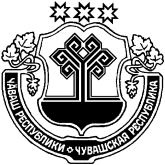 